名字: __________________________ 號碼: ______ 日期:___________________數學功課 (Math): _________________________Lesson 19: 怎麼走？ (How Can I Get There?) Lessons 19 Quiz – Thursday, February 17Please review the following characters with your child. There are two lists: characters for writing AND characters for reading.  WRITING: They will be assessed on writing the… high frequency characters (HFC) 2. HFC’s stroke orders 3. HFC phrases  STROKE ORDER: The numbers on the following characters indicate the sequence and the start of each stroke. Students start each stroke at a number and do NOT lift their pencil until they reach the arrowhead).  Please open the digital version of this document (included in the weekly newsletter or msaprilwu.weebly.com under “Curriculum”) to click on each individual character for an audio reading, stroke order animation (very important!), definitions, etc.  READING/VOCABULARY: 1. Fill-in-the-blank questions. They do NOT need to know how to write these characters. High Frequency Characters and Phrases**Characters in parentheses are extra credit**Reading/Vocabulary請please問to ask怎how東east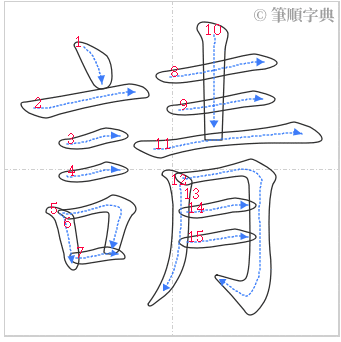 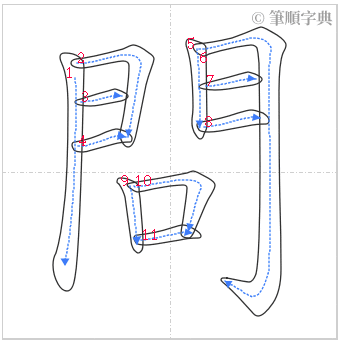 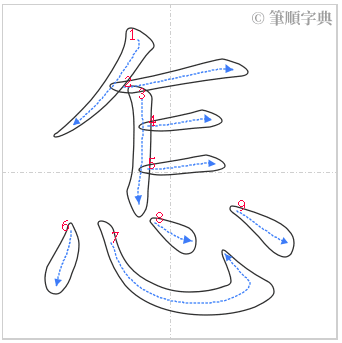 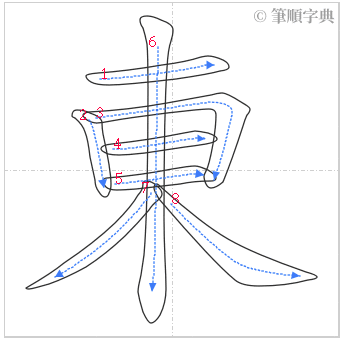 請問excuse me/can you tell me…請問excuse me/can you tell me…怎麼(走)which way (should I take?); How can I get there?東(西南北)north, south, east, west怎麼走一直往到左轉右轉就路口howto walkstraighthead toto arrive/reachto turn leftto turn rightthenintersection